North East Jersey Cattle Club
President
Sue Heath

Chairman
Maurice RichardsonVice Chairman
Wilf Gill

Treasurer
Edward SugdenSecretary
Helen Stanier
JL Shaw and Son
Grey Leys Farm
Elvington
York
YO41 4AX
Tel: 07702 404289
greyleysfarm@hotmail.co.uk
ARCHIVE REPORT2019North East of England Jersey Cattle Club Show 2019Saturday 18th May 2019Judge: Mr Ben EtteridgeJUNIOR CALF, born after 1st January 20191st        Saxown Victorious Heidi 27 - The Saxby Family2nd        Knayton Precision Golden Girl - Mrs PA Crosby3rd        Greyleys Devinci Lionbar - JL Shaw & SonJUNIOR CALF, born between 1st September 2018 & 31st December 20181st        Knayton Chief Special Pride Girl - Mrs PA Crosby2nd        Greyleys Dazzler Hannah 57 - JL Shaw & Son3rd        Greyleys Devinci Alpen - JL Shaw & SonINTERMEDIATE CALF, born between 1st May & 31st August 20181st        Saxown Barcelona Cash 100 - The Saxby Family2nd        Cherryview J Viral Lacey - Mrs J Waring3rd        Knayton Valiant Dazzler - Mrs PA CrosbySENIOR CALF, born between 1st January & 30th April 20181st        Cherryview Viral Pastime - Mrs J Waring2nd        Greyleys Broiler Perrie - JL Shaw & Son3rd        Greyleys Chili Annette 185 - JL Shaw & SonCHAMPION  Cherryview Viral PastimeRESERVE CHAMPION Saxown Barcelona Cash 100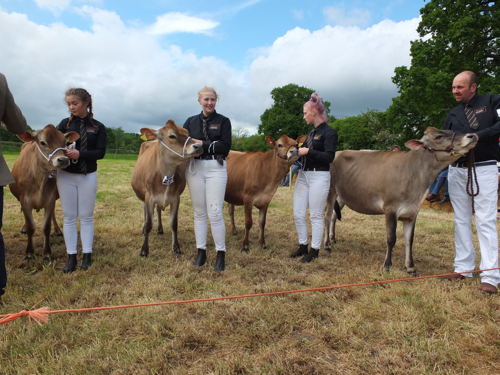 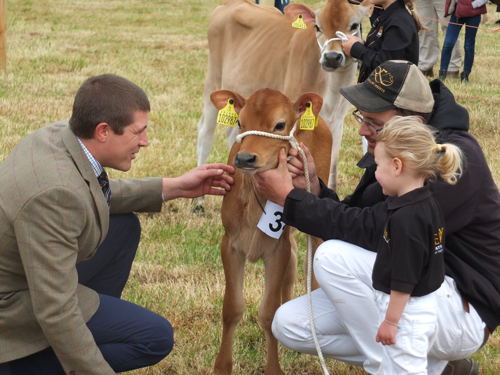 2018 North East All Breeds Calf ShowSunday 16th September 2018ALL BREEDS SHOWMANSHIP CLASSESJudge: Mr Ross MurrayCHAMPION Bethany WallerRESERVE CHAMPION Levina Bell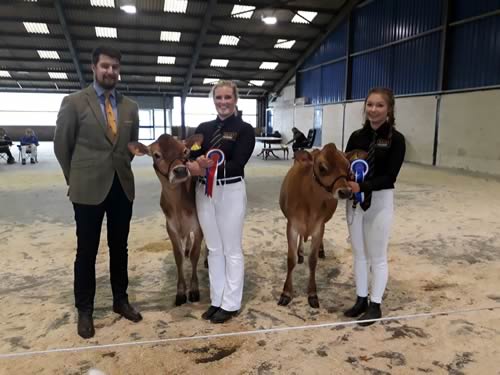 ShowmanshipJERSEY CALF CLASSESJudge: Mr Grant WoodburnJERSEY CALF, born after 1st March 20181st Greyleys Broiler Del Ivory 205 - JL Shaw & Son2nd Knayton Valiant Star - PA CrosbyJERSEY CALF, born between 1st December 2017 & 28th February 20181st Greyleys Chili Annette 185 - JL Shaw & SonJERSEY CALF, born between 1st September 2017 & 30th November 20171st Firlands Blaze Lassie 2 - Mrs G Barker2nd Regatta Geno Jane - GW & M CoatesJERSEY CALF, born between 1st May 2017 & 31st August 20171st Bayview Chrome Thyme - Enchanted Holsteins2nd Knayton Precision Showstopper Girl - PA CrosbyJERSEY CALF, born between 1st November 2017 & 30th April 20171st Greyleys Joel Sway - JL Shaw & SonBREED CHAMPION Bayview Chrome ThymeRESERVE BREED CHAMPION Firlands Blaze Lassie 2OVERALL INTERBREED Bayview Chrome Thyme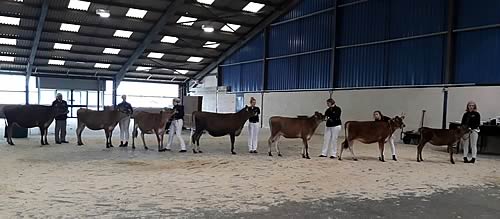 CAPTION; Championship Line Up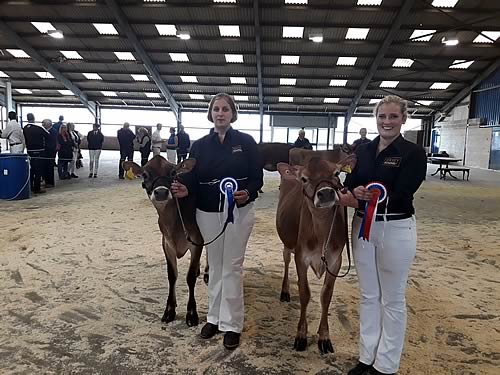 CAPTION: Championship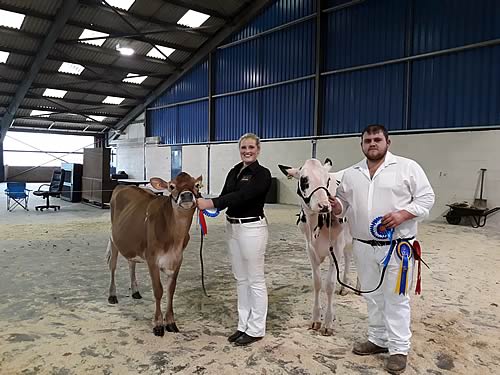 CAPTION: Interbreed Champion Bayview Chrome Thyme2018 North East of England Jersey Cattle Club Show Sunday 27th May 2018Judge: Ms S LiddleSENIOR HANDLER1st Levina Bell2nd Laura CrosbyJUNIOR HANDLER (aged 7-12 years)1st Faith Davidson2nd Maisy FlanaganJUNIOR HANDLER (aged 6 & under)1st Jake Waring2nd Oscar DrakeCHAMPION HANDLER Levina BellJUNIOR CALF, born after 1st January 20181st Greyleys Chili Annette 185 - JL Shaw & Son2nd Greyleys Lemonhead Annette 187 - JL Shaw & Son3rd Gilbrook Barcelona Prance - The Richardson FamilyJUNIOR CALF, born between 1st September 2017 & 31st December 20171st Gilbrook Barcelona Dolly - The Richardson Family2nd Gilbrook MRT Drizzle - The Richardson Family3rd Cherryview Joel Gemini - Mrs JM WaringINTERMEDIATE CALF, born between 1st May 2017 & 31st August 20171st Cherryview Legal M Lacey - Mrs JM Waring2nd Aireview Wizard Ruby - D Minish & G Fort3rd Greyleys Link Del Ivory 193 - JL Shaw & SonSENIOR CALF, born between 1st January 2017 & 30th April 20171st Cherryview Legal Lacey - Mrs JM Waring2nd Greyleys Joel Sway - JL Shaw & Son3rd Ravenfield Susie 5 - Ravenfield JerseysCHAMPION CALF Gilbrook Barcelona DollyRESERVE CHAMPION CALF Cherryview Legal M LaceyNorth East All Breeds Calf Show 2017Sunday 17th September 2017YOUNG HANDLERS“A great turnout for all ages, well done to everyone who entered the interbreed classes”12 Years & Under Emily & Bethany Wood13 – 15 Years Stella Chapman & Levina Bell16 – 20 Years Ami Stanier21 – 26 Years Laura CrosbyCHAMPION JERSEY HANDLER Stella ChapmanRESERVE CHAMPION JERSEY HANDLER Levina BellCHANNEL ISLAND CLASSESJudge: Mr Tom SaxbyCALF, born after 1st March 20171st Brymor Wesward 57 - Brymor Dairy2nd Knayton Yegabomb Will Do - Pam Crosby3rd Greyleys Lemonhead Del Ivory 190 - JL Shaw & SonCALF, born between 1st December 2016 and 28th February 20171st Knayton Braveheart Rosanta - Pam Crosby2nd Ravenfield Maple 5 - Ravenfield Jerseys3rd Greyleys Colton Edie - JL Shaw & SonCALF, born between 1st September 2016 and 30th November 20161st Greyleys Legal Autumn Gem - JL Shaw & Son2nd Knayton Precision Rose Marie - Pam Crosby3rd Cherryview Joel Lacey - Waring FamilyCALF, born between 1st May 2016 and 31st August 20161st Cherryview Colton CH Lacey - Waring Family2nd Brymor Meadowsweet 94 - Brymor Dairy3rd Greyleys Colton Jersey Gem - JL Shaw & SonCALF, born between 1st January 2016 and 30th April 20161st Honeyfields O Let’s Dance - J & G Robinson2nd Greyleys Olympian Hope 6 - JL Shaw & Son3rd Greyleys Husky Charm - JL Shaw & SonCHANNEL ISLAND CHAMPIONGreyleys Legal Autumn Gem - JL Shaw & SonCHANNEL ISLAND RESERVE CHAMPIONCherryview Colton CH Lacey - Waring Family2016 North East Jersey Cattle ClubYorkshire Milk Records Competition 2016Judge: - Charles Reader, Evenley, BrackleyEURA AUDIT UK COUNTY CHAMPIONSHIPHERD MANAGEMENT INSPECTION CLASS Judge: - Lisa WalkerThe “Eura Audit UK” Yorkshire Supreme Challenge Trophy 16 EntriesBEST HERDS PERSON The “Miss Mitchell” Challenge Cup Richard SaxbyBEST ON INSPECTION The “Hindmarsh” Challenge Cup R J & C A SaxbyBEST COLOURED HERD The “Lloyds Animal Feeds” Trophy R J & C A SaxbyTHE EFFICIENT MILK PRODUCTION CLASS Judge: - Dr, Richard WynnThe “Lloyds TSB Agriculture” Challenge Cup 5 Entries
The most efficient milk producer based on land usage, labour, capital, housing plus management2016 North East Jersey Cattle Club Calf ShowA wonderful day was had by all the North East Jersey Cattle Club Calf Show held on Sunday 29 May 2016.
CAPTION: Judge Yvonne Raven presenting Champion Ravenfield Susie 3 from J & S Heath and reserve Cherryview Valentino Lacey from Mrs JM Waring.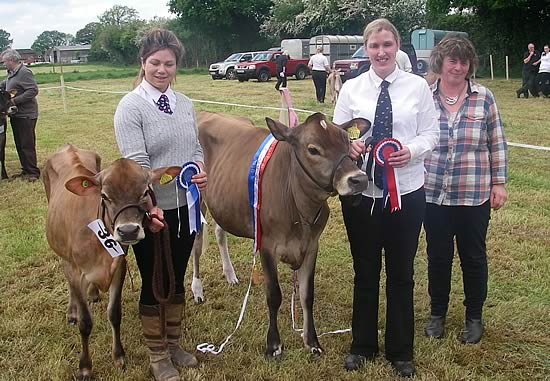 
CAPTION: Champion Calf from John and Sue Heath's Ravenfield Jerseys. Ravenfield Susie 3 by Tequila shown by Lindsay Wood.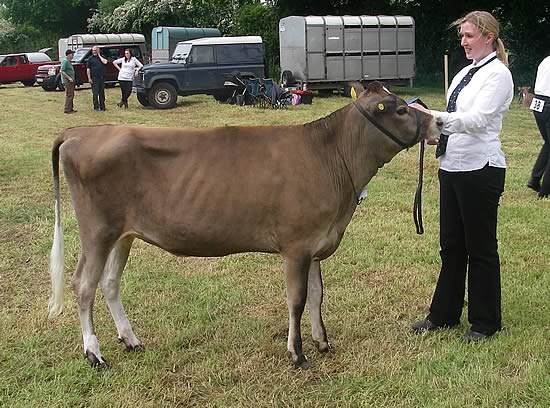 
CAPTION: Junior handlers enjoying the North East Jersey Club Calf Show
Photos courtsey of Becky Waring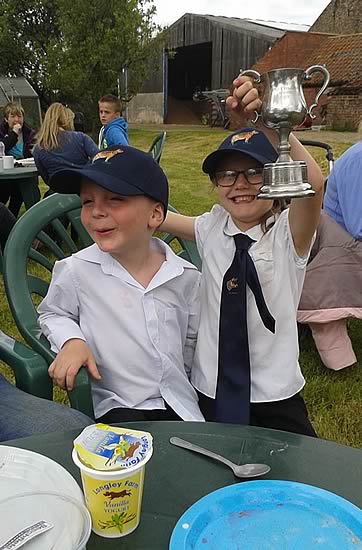 
 
CAPTION; Faith Davidson (age 6) winning the Junior Showmanship class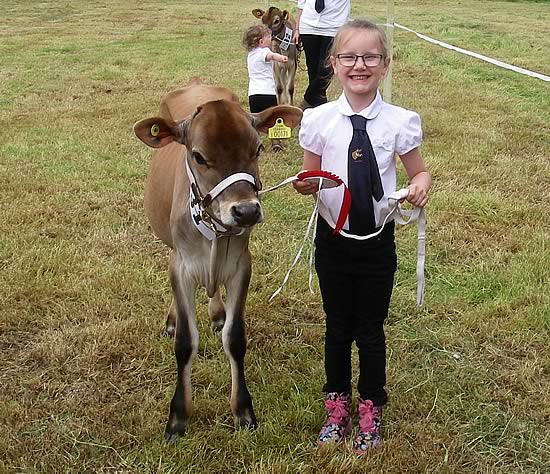 MANAGEMENT INSPECTION CLASSMANAGEMENT INSPECTION CLASSThe “Normanby” Challenge CupThe “Normanby” Challenge CupThe “Normanby” Challenge CupThe “Normanby” Challenge CupThe “Normanby” Challenge CupThe “Normanby” Challenge CupThe “Normanby” Challenge CupThe “Normanby” Challenge CupScale of points as for County ChampionshipScale of points as for County Championship5 Entries5 Entries5 Entries5 Entries5 Entries5 Entries5 Entries5 EntriesCompetitorCompetitorLacsYieldF+PCICells-Ins ptsTotal pts1R J & C A Saxby705550507369981231149027212G M & A J Harrison10655435064001491116144025563G B Corner & Son16368556474161131472108025524J & E Dickinson27357045644141801172120023725J L Shaw & Son288486045739024382612502076COWS & HEIFERSCOWS & HEIFERSCOWS & HEIFERSYOUNG STOCKYOUNG STOCKYOUNG STOCKThe “Jersey Herd” Challenge CupThe “Jersey Herd” Challenge CupThe “Jersey Herd” Challenge CupThe “Page Feeds” Challenge CupThe “Page Feeds” Challenge CupThe “Page Feeds” Challenge Cup5 Entries5 Entries5 Entries5 Entries5 Entries5 Entries1R J & C A Saxby981G M & A J Harrison922G M & A J Harrison962R J & C A Saxby903J L Shaw & Son883J & E Dickinson854J & E Dickinson854G B Corner & Son835G B Corner & Son805J L Shaw & Son80BEST COWBEST COWThe “Longley” Challenge CupThe “Longley” Challenge Cup5 Entries5 Entries5 Entries5 Entries1R J & C A SaxbySaxown Excalibers Daylight 3942G M & A J HarrisonHillside Laser’s Ann933G B Corner & SonDanish Hakea DJHB914J L Shaw & SonGreyleys Pascalia905J & E DickinsonHolmfirth Sultan Joyce89BEST HEIFERBEST HEIFERThe “Carrs” ShieldThe “Carrs” Shield5 Entries5 Entries5 Entries5 Entries1G M & A J HarrisonHillside Action Leanna912R J & C A SaxbySaxown Connection Éclair903J & E DickinsonHolmfirth Paramount Olivia874G B Corner & SonHarlsey Paramount Crester865J L Shaw & SonGreyleys Brooklane85BULL PROGENY GROUPBULL PROGENY GROUPThe “Jersey Progeny” Challenge CupThe “Jersey Progeny” Challenge Cup4 Entries4 Entries4 Entries4 Entries1R J & C A SaxbyG I Pratt Belles Connection942G M & A J HarrisonGlen Forest Avare Action923J & E DickinsonLester Sambo874J L Shaw & SonJazz Hot83BEST COW FAMILYBEST COW FAMILYThe “Shilleto” Challenge CupThe “Shilleto” Challenge Cup4 Entries4 Entries4 Entries4 Entries1G M & A J HarrisonHillside Leanna Family942R J & C A SaxbySaxown Centurions Cash Family923J L Shaw & SonGreyleys Flamboyancy Family854J & E DickinsonRochelle Family83InspectionInspection1,500 points1,500 pointsC I2 pts deducted for each day CI is over 400 & 2 points added for each day under2 pts deducted for each day CI is over 400 & 2 points added for each day under2 pts deducted for each day CI is over 400 & 2 points added for each day under2 pts deducted for each day CI is over 400 & 2 points added for each day under2 pts deducted for each day CI is over 400 & 2 points added for each day underWt of Fat/proteinWt of Fat/protein2 pts per kg Holsteins, 2.5 pts Ayrshires & Jerseys, others 3 points2 pts per kg Holsteins, 2.5 pts Ayrshires & Jerseys, others 3 pointsCells1 pt deducted for each 1,000 cells up to 150,000
2 pts for next 1,000 up to 250,000, then 3 pts1 pt deducted for each 1,000 cells up to 150,000
2 pts for next 1,000 up to 250,000, then 3 pts1 pt deducted for each 1,000 cells up to 150,000
2 pts for next 1,000 up to 250,000, then 3 pts1 pt deducted for each 1,000 cells up to 150,000
2 pts for next 1,000 up to 250,000, then 3 pts1 pt deducted for each 1,000 cells up to 150,000
2 pts for next 1,000 up to 250,000, then 3 ptsCompetitorCompetitorCompetitorLacsYieldF+PC ICellsIns ptsTotal1R J & C A SaxbyJ7055505073699815002731=2G M & A J HarrisonCLASS FOR BEST HERD OVERALL on CALVING INDEX, CELLS, FAT & PROTEINCLASS FOR BEST HERD OVERALL on CALVING INDEX, CELLS, FAT & PROTEINCLASS FOR BEST HERD OVERALL on CALVING INDEX, CELLS, FAT & PROTEINCLASS FOR BEST HERD OVERALL on CALVING INDEX, CELLS, FAT & PROTEINCLASS FOR BEST HERD OVERALL on CALVING INDEX, CELLS, FAT & PROTEINCLASS FOR BEST HERD OVERALL on CALVING INDEX, CELLS, FAT & PROTEINThe best 2008/9 herd on County Championship scaleThe best 2008/9 herd on County Championship scaleThe best 2008/9 herd on County Championship scaleThe best 2008/9 herd on County Championship scaleThe best 2008/9 herd on County Championship scaleThe best 2008/9 herd on County Championship scaleCompetitorCompetitorC ICellF+PPts1G B Corner & Son4161136471472MOST IMPROVED HERD FAT & PROTEINMOST IMPROVED HERD FAT & PROTEINMOST IMPROVED HERD FAT & PROTEINMOST IMPROVED HERD FAT & PROTEINThe “Burnhill” Challenge CupHighest Herd Average Fat & Protein Increase
8 EntriesHighest Herd Average Fat & Protein Increase
8 EntriesHighest Herd Average Fat & Protein Increase
8 EntriesHighest Herd Average Fat & Protein Increase
8 EntriesHighest Herd Average Fat & Protein Increase
8 EntriesCompetitorCompetitor08 FP09FPInc.1R J & C A Saxby461507+46=2G B Corner & Son606647+41=2J & E Dickinson523564+41